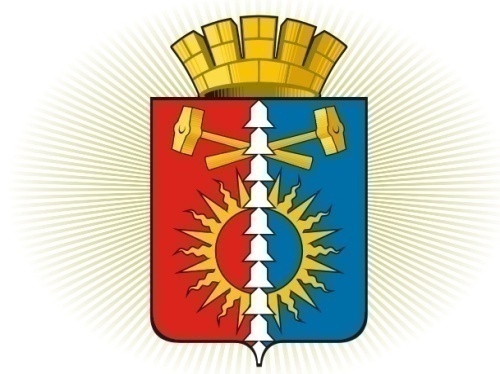 ДУМА ГОРОДСКОГО ОКРУГА ВЕРХНИЙ ТАГИЛШЕСТОЙ СОЗЫВ	Р Е Ш Е Н И Е	  пятьдесят второе  заседание21.01.2021г. № 52/4город Верхний Тагил  О внесении изменений в Положение об оплате труда муниципальных служащих, замещающих должности муниципальной службы в Администрации городского округа Верхний Тагил, в функциональных и территориальных органах Администрации городского округа Верхний ТагилВ соответствии с Федеральным законом от 02.03.2007г. №25-ФЗ «О муниципальной службе в Российской Федерации», законом Свердловской области от 29.10.2007г. №136-ОЗ «Об особенностях муниципальной службы на территории Свердловской области», руководствуясь Уставом городского округа Верхний Тагил, Дума городского округа Верхний ТагилР Е Ш И Л А:     1. Внести в Положение об оплате труда муниципальных служащих, замещающих должности муниципальной службы в Администрации городского округа Верхний Тагил, в функциональных и территориальных органах Администрации городского округа Верхний Тагил, утвержденное решением Думы городского округа Верхний Тагил от 15.08.2019 №35/8 (далее – Положение), следующие изменения:1) в подпункте 2.2.2. пункта 2.2. Положения слова «надбавки за классный чин» заменить словами «надбавки к должностному окладу за классный чин муниципальных служащих»;2) пункт 2.6. Положения изложить в следующей редакции:«2.6. При увеличении (индексации) должностных окладов и ежемесячных надбавок к должностному окладу за классный чин муниципальных служащих их размеры подлежат округлению до целого рубля в сторону увеличения.»;3) абзац пятый подпункта 3.3.2. пункта 3.3. Положения признать утратившим силу.Настоящее Решение вступает в силу с момента опубликования.Опубликовать настоящее Решение в газете «Местные ведомости», разместить на официальном сайте городского округа Верхний Тагил www.go-vtagil.ru, и официальном сайте Думы городского округа Верхний Тагил www.duma-vtagil.ru.Контроль за исполнением настоящего Решения возложить на заместителя главы администрации по социальным вопросам (Упорову И.Г.) Верноведущий специалист Думы городского округа Верхний Тагил                                                                О.Г. Мезенина